1ο & 2ο ΔΗΜΟΤΙΚΟ ΣΧΟΛΕΙΟ «ΕΚΠΑΙΔΕΥΤΙΚΗ ΑΝΑΓΕΝΝΗΣΗ»ΠΡΟΓΡΑΜΜΑΤΙΣΜΟΣ ΔΡΑΣΕΩΝ ΣΕΠΤΕΜΒΡΙΟΥ 2015Παρασκευή 11 Σεπτεμβρίου 2015Έναρξη Σχολικής Χρονιάς -  ΑγιασμόςΠέμπτη 24 Σεπτεμβρίου 2015Εορτασμός Ημέρας Ευρωπαϊκών Γλωσσών. Όπως κάθε χρόνο λοιπόν, έτσι και φέτος, το τμήμα Γαλλικών του σχολείου μας τίμησε την Ημέρα Ευρωπαϊκών Γλωσσών, ημέρα εορτασμού της πολυγλωσσίας στην Ευρώπη, οργανώνοντας ένα μικρό δρώμενο στην αυλή του Σχολείου. Πιο συγκεκριμένα, οι μαθητές της ΣΤ΄ Δημοτικού, αφού ενημερώθηκαν στο πλαίσιο του μαθήματος των γαλλικών για τη σημασία της ημέρας αυτής, χωρίστηκαν σε 6 ομάδες - όσες και οι βασικές ομάδες γλωσσών της Ευρώπης - και μετέφρασαν τη λέξη "ΕΛΕΥΘΕΡΙΑ" - λέξη συμβολική για τον γαλλικό πολιτισμό -σε όλες τις ευρωπαϊκές γλώσσες. Κατόπιν, το πρωί της 24ηςΣεπτεμβρίου, αφού μίλησαν στους συμμαθητές τους για την ημέρα αυτή, εκπροσωπώντας ο καθένας από μία γλώσσα, φώναξαν τη λέξη "ΕΛΕΥΘΕΡΙΑ" και πέταξαν στον ουρανό το  αντίστοιχο μπαλόνι, γεμίζοντας τον ουρανό χρώματα! Ήταν μια ευχάριστη και εποικοδομητική εμπειρία για  όλους!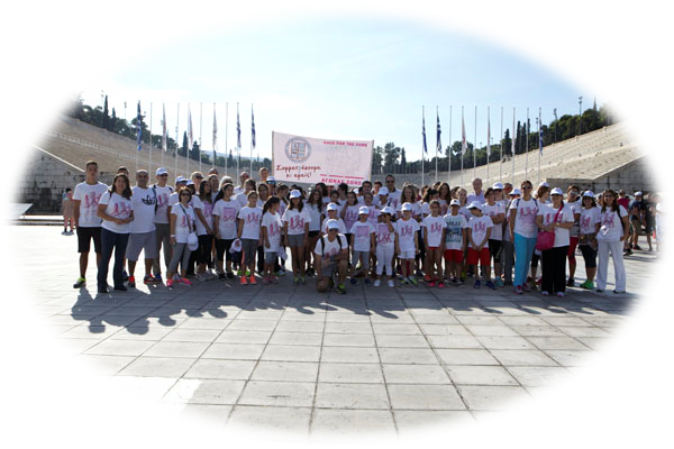 Κυριακή 27 Σεπτεμβρίου 2015Με μια ομάδα 170 ατόμων, αποτελούμενη από μαθητές, γονείς κι εργαζόμενους του Σχολείου, η Εκπαιδευτική Αναγέννηση την Κυριακή 27 Σεπτεμβρίου συμμετείχε στον Αγώνα Δρόμου "Race for the Cure", με στόχο την ευαισθητοποίηση του κοινού για τον καρκίνο του μαστού. Ο αγώνας, ο οποίος είχε αφετηρία του το Ζάππειο, διοργανώθηκε για 7η συνεχή χρονιά από τον Πανελλήνιο Σύλλογο Γυναικών με Καρκίνο του Μαστού «Άλμα Ζωής», με την υποστήριξη της διεθνούς οργάνωσης Susan G. Komen for the Cure. Μάλιστα, η φετινή συμμετοχή του κόσμου ξεπέρασε κάθε προηγούμενο αγγίζοντας τα 22.000 άτομα.  Οι διαδρομές που πραγματοποιήθηκαν ήταν των 5 και των 2 χλμ. Ήταν σίγουρα μια αξέχαστη εμπειρία για όλους τους συμμετέχοντες, με βασικό της μήνυμα την ελπίδα και την επιμονή στον αγώνα για τη ζωή.Δευτέρα 28 Σεπτεμβρίου 2015Ενημερωτική συνάντηση των καθηγητριών Αγγλικών με τους γονείς των μαθητών της Α’, Β’ και Γ’ Δημοτικού του 1ου και 2ου Δημοτικού Σχολείου. Τετάρτη 30 Σεπτεμβρίου 2015Ενημερωτική συνάντηση των καθηγητριών Αγγλικών με τους γονείς των μαθητών της Δ’, Ε’ και ΣΤ’ Δημοτικού του 1ου και 2ου Δημοτικού Σχολείου. 1ο & 2ο ΔΗΜΟΤΙΚΟ ΣΧΟΛΕΙΟ «ΕΚΠΑΙΔΕΥΤΙΚΗ ΑΝΑΓΕΝΝΗΣΗ»ΠΡΟΓΡΑΜΜΑΤΙΣΜΟΣ ΔΡΑΣΕΩΝ ΟΚΤΩΒΡΙΟΥ 2015Δευτέρα 5 Οκτωβρίου 2015Στο πλαίσιο του εορτασμού της Πανελλήνιας Ημέρας Σχολικού Αθλητισμού με θέμα τα Ολυμπιακά Ιδεώδη, οι μαθητές του Δημοτικού συμμετέχουν καθ’ όλη τη διάρκεια του σχολικού προγράμματος σε αθλητικές δραστηριότητες και δρώμενα.Τετάρτη 14 Οκτωβρίου 2015Εκδρομή Δημοτικών Σχολείων Εκπαιδευτικής Αναγέννησης.Οι μαθητές της Α’ Δημοτικού, στo πλαίσιο των εξωσχολικών δραστηριοτήτων, μεταβαίνουν, συνοδεία των δασκάλων τους, στο Εκπαιδευτικό Πάρκο ΔΡΩ για να παρακολουθήσουν το εκπαιδευτικό πρόγραμμα «Σιτάρι και Ψωμί».Οι μαθητές της Β’ Δημοτικού, στο πλαίσιο των εξωσχολικών δραστηριοτήτων, μεταβαίνουν, συνοδεία των δασκάλων τους, στο Πατητήρι Ζαχαίος για να παρακολουθήσουν το εκπαιδευτικό πρόγραμμα «Σταφύλι : Ο δρόμος του κρασιού».Οι μαθητές της Γ’ Δημοτικού, στο πλαίσιο των εξωσχολικών δραστηριοτήτων, μεταβαίνουν, συνοδεία των δασκάλων τους, στο Μουσείο Πειραμάτων για να παρακολουθήσουν το εκπαιδευτικό πρόγραμμα «Προσέχω, φροντίζω, ανακυκλώνω».Οι μαθητές της Δ’ Δημοτικού, στo πλαίσιο των εξωσχολικών δραστηριοτήτων, μεταβαίνουν, συνοδεία των δασκάλων τους, στο Εθνικό αρχαιολογικό Μουσείο.Οι μαθητές της Ε’ Δημοτικού, στo πλαίσιο των εξωσχολικών δραστηριοτήτων, μεταβαίνουν, συνοδεία των δασκάλων τους, στο Ελληνικό Μουσείο Αυτοκινήτου για να παρακολουθήσουν το εκπαιδευτικό πρόγραμμα «Οδική ασφάλεια» και να ξεναγηθούν στην έκθεση με αντιπροσωπευτικά δείγματα της ιστορίας του αυτοκινήτου. Οι μαθητές της ΣΤ’ Δημοτικού, στo πλαίσιο των εξωσχολικών δραστηριοτήτων, μεταβαίνουν, συνοδεία των δασκάλων τους, στο Πλανητάριο για να παρακολουθήσουν να παρακολουθήσουν την ψηφιακή παράσταση «Ο Ζωντανός Πλανήτης».Δευτέρα 19 Οκτωβρίου 2015Ενημερωτικές συναντήσεις δασκάλων και καθηγητριών ξένων γλωσσών με τους γονείς των μαθητών του 1ου και 2ου Δημοτικού Σχολείου.Τετάρτη 21 Οκτωβρίου 2015Ενημερωτικές συναντήσεις δασκάλων και καθηγητριών ξένων γλωσσών με τους γονείς των μαθητών του 1ου και 2ου Δημοτικού Σχολείου.Δευτέρα 27 Οκτωβρίου 2014Εορταστικές εκδηλώσεις για την επέτειο της 28ης Οκτωβρίου από τους μαθητές του 1ου και 2ου Δημοτικού Σχολείου στο χώρο των Εκπαιδευτηρίων. Τρίτη 28 Οκτωβρίου 2014Παρέλαση των μαθητών του 1ου και 2ου Δημοτικού Σχολείου για τον εορτασμό της επετείου. 1ο & 2ο ΔΗΜΟΤΙΚΟ ΣΧΟΛΕΙΟ «ΕΚΠΑΙΔΕΥΤΙΚΗ ΑΝΑΓΕΝΝΗΣΗ»ΠΡΟΓΡΑΜΜΑΤΙΣΜΟΣ ΔΡΑΣΕΩΝ ΝΟΕΜΒΡΙΟΥ 2015Τετάρτη 4 Νοεμβρίου 2015Παρουσίαση του προγράμματος σπουδών Γυμνασίου-Λυκείου στους γονείς των μαθητών της ΣΤ΄ Δημοτικού. Τετάρτη 11 Νοεμβρίου 2015Ομιλία του Διευθυντή του τμήματος εξετάσεων του Γαλλικού Ινστιτούτου κ. Νικόλαου Χριστοδούλου και του ακόλουθου εκπαιδευτικής συνεργασίας κ. Philippe Mogentale και ενημέρωση των μαθητών της ΣΤ’ Δημοτικού για τις δυνατότητες που παρέχει η απόκτηση των πτυχίων των Γαλλικών. Τετάρτη 16 Νοεμβρίου 2015Εορταστικές εκδηλώσεις για την επέτειο του Πολυτεχνείου από τους μαθητές του 1ου και 2ου Δημοτικού Σχολείου. Τετάρτη 25 Νοεμβρίου 2015Εκδρομή Δημοτικών Σχολείων Εκπαιδευτικής Αναγέννησης.Οι μαθητές της Α’ Δημοτικού, στo πλαίσιο των εξωσχολικών δραστηριοτήτων,  μεταβαίνουν, συνοδεία των δασκάλων τους, στο Πατητήρι Ζαχαίος για να παρακολουθήσουν το εκπαιδευτικό πρόγραμμα «Λάδι : O θησαυρός της ελιάς».Οι μαθητές της Β’ Δημοτικού, στο πλαίσιο των εξωσχολικών δραστηριοτήτων,  μεταβαίνουν, συνοδεία των δασκάλων τους, στο Εργοστάσιο Σοκολάτας.Οι μαθητές της Γ’ Δημοτικού, στο πλαίσιο των εξωσχολικών δραστηριοτήτων,  μεταβαίνουν, συνοδεία των δασκάλων τους, στην Εθνική Γλυπτοθήκη. Οι μαθητές της Δ’ Δημοτικού, στo πλαίσιο των εξωσχολικών δραστηριοτήτων,  μεταβαίνουν, συνοδεία των δασκάλων τους, στο Ίδρυμα Μείζονος Ελληνισμού «Ελληνικός Κόσμος» για να παρακολουθήσουν το εκπαιδευτικό πρόγραμμα «Αρχαία αγορά - Σπάνια συλλεκτικά παιχνίδια».Οι μαθητές της Ε’ Δημοτικού, στo πλαίσιο των εξωσχολικών δραστηριοτήτων,  μεταβαίνουν, συνοδεία των δασκάλων τους, στο Ορυκτολογικό Μουσείο. Οι μαθητές της ΣΤ’ Δημοτικού, στo πλαίσιο των εξωσχολικών δραστηριοτήτων, μεταβαίνουν, συνοδεία των δασκάλων τους, στο Ορυκτολογικό και στο Παλαιοντολογικό Μουσείο. 1ο & 2ο ΔΗΜΟΤΙΚΟ ΣΧΟΛΕΙΟ «ΕΚΠΑΙΔΕΥΤΙΚΗ ΑΝΑΓΕΝΝΗΣΗ»ΠΡΟΓΡΑΜΜΑΤΙΣΜΟΣ ΔΡΑΣΕΩΝ ΔΕΚΕΜΒΡΙΟΥ 2015Τετάρτη 2 Δεκεμβρίου 2015Οι μαθητές της ΣΤ’ Δημοτικού επισκέπτονται το Προεδρικό ΜέγαροΗ junior χορωδία του σχολείου μας συμμετέχει στο Φεστιβάλ Παιδικών Χορωδιών του Δήμου Διονύσου στο Πολιτιστικό Κέντρο ΚρυονερίουΔευτέρα 14 Δεκεμβρίου 2015 Ενημερωτική συνάντηση δασκάλων και καθηγητών ειδικοτήτων με τους γονείς των μαθητών του 1ου και 2ου Δημοτικού Σχολείου για την επίδοση ελέγχων α’ τριμήνου.Τετάρτη 16 Δεκεμβρίου 2015 Ενημερωτική συνάντηση δασκάλων και καθηγητών ειδικοτήτων με τους γονείς των μαθητών του 1ου και 2ου Δημοτικού Σχολείου για την επίδοση ελέγχων α’ τριμήνου. Σάββατο 19 - Κυριακή 20 Δεκεμβρίου 2015Εν όψει των Χριστουγέννων πραγματοποιείται στο Σχολείο μας τις ημέρες αυτές Christmas Bazaar. Επίσης, οι μαθητές των τμημάτων της Α’ Δημοτικού παρουσιάζουν θεατρικές παραστάσεις με τίτλο «Τα κόκκινα ανθρωπάκια» και οι μαθητές των τμημάτων της Β’ Δημοτικού παρουσιάζουν θεατρικές παραστάσεις με τίτλο «Οι Φεγγαροσκεπαστές». Τετάρτη 23 Δεκεμβρίου 2015 Τελευταία ημέρα λειτουργίας του Σχολείου πριν από τις διακοπές των Χριστουγέννων. Κατά τη διάρκεια της ημέρας οι μαθητές μεταβαίνουν, με τα σχολικά λεωφορεία και συνοδεία των δασκάλων τους, στον Ιερό Ναό Κοιμήσεως της Θεοτόκου στις Αφίδνες για να εκκλησιαστούν. 